 EMU/FAPESP 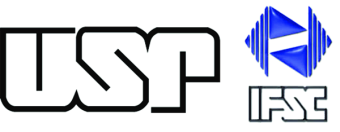 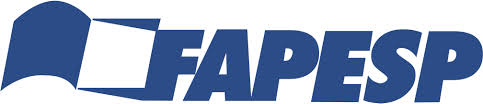 Espectrômetro de Ressonância Magnética Nuclear de Estado SólidoTermo de compromisso (pesquisador responsável)Eu, ......................................................................., CPF .................................., comprometo-me a incluir em toda produção científica ou técnica (artigo, tese, dissertação, anais de evento, ou similares) que contenha dados coletados com este equipamento, o reconhecimento ao Equipamento Multiusuário “Espectrômetro de Ressonância Magnética Nuclear de Estado Sólido” instalado no Instituto de Física de São Carlos, Universidade de São Paulo, com o respectivo número do processo FAPESP.Nome do solicitante e assinaturaLocal, data